แบบตรวจสอบเอกสารประกอบการขอกำหนดตำแหน่งทางวิชาการ และรับรองการเผยแพร่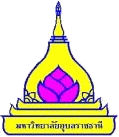 บทความทางวิชาการคำชี้แจง : 1. โปรดตรวจสอบข้อมูลและรายการเอกสารหลักฐานที่ต้องส่ง โดยเติมคำในช่องว่าง หรือทำเครื่องหมาย  หน้าข้อความ             2. เลือกเฉพาะลักษณะการเผยแพร่ที่ผู้ขอเสนอ การเผยแพร่อื่นสามารถตัดออกได้ บทความทางวิชาการ จำนวน.......เรื่อง ซึ่งรายละเอียดและรายการเอกสารหลักฐานของตำราแต่ละเรื่อง เป็นดังนี้ข้าพเจ้าขอรับรองว่าบทความทางวิชาการที่ข้าพเจ้าเสนอ เป็นไปตามหลักเกณฑ์และวิธีการพิจารณาแต่งตั้งบุคคลให้ดำรงตำแหน่งทางวิชาการ และข้อความที่ปรากฏในแบบฟอร์มและหลักฐานที่ส่งมาพร้อมนี้ เป็นความจริงทุกประการลงชื่อ ........................................................
                  (.......................................................)
              วันที่.....................................................
	         ผู้ขอกำหนดตำแหน่งทางวิชาการการตรวจสอบของคณะ/วิทยาลัย		- ได้ตรวจสอบเอกสารหลักฐานตามที่ผู้ขอแจ้งมา พบว่า ถูกต้องและครบถ้วนตามหลักเกณฑ์และวิธีการพิจารณาแต่งตั้งบุคคลให้ดำรงตำแหน่งทางวิชาการลงชื่อ ........................................................
                  (.......................................................)
         ตำแหน่ง.......................................................     วันที่.....................................................
	              เจ้าหน้าที่ผู้ตรวจสอบลงชื่อ ........................................................
                  (.......................................................) ตำแหน่ง...รองคณบดีที่กำกับดูแลด้านการบริหารงานบุคคล....
              วันที่.....................................................	 	- ได้ผ่านการรับรองการเผยแพร่บทความทางวิชาการ ว่าเป็นไปตามหลักเกณฑ์และวิธีการพิจารณาแต่งตั้งบุคคลให้ดำรงตำแหน่งทางวิชาการแล้ว ในการประชุมคณะกรรมการประจำคณะ/วิทยาลัย................................ ครั้งที่........... เมื่อวันที่...............................									ลงชื่อ........................................									(....................................................)									คณบดีคณะ......................................									  วันที่...................................1. เรื่อง : ……………………………………ระบุชื่อเรื่อง แหล่งพิมพ์ ปีที่พิมพ์ ฉบับที่พิมพ์ จำนวนหน้า…………………………………….......  
           (ลำดับที่ ...... ในแบบ ก.พ.อ. 03)สถานะผู้ขอในผลงาน    ผู้ประพันธ์อันดับแรก (first author)                                 ผู้มีส่วนสำคัญทางปัญญา (essentially intellectual author)                                 ผู้ประพันธ์บรรณกิจ (corresponding author)   ผู้ร่วมจัดทำผลงาน (ไม่รวมผู้ขอ) จำนวน ............. คน การตีพิมพ์     ตีพิมพ์และเผยแพร่เรียบร้อยแล้ว จำนวน ........ เรื่อง ได้รับการตอบรับแล้ว และรอการตีพิมพ์เผยแพร่ จำนวน ........ เรื่อง      หนังสือรับรองจากบรรณาธิการวารสารว่าจะเผยแพร่ให้ได้เมื่อใด ในวารสารฉบับใด            (เมื่อได้รับการตีพิมพ์เผยแพร่แล้วให้ส่งบทความทางวิชาการฉบับตีพิมพ์พร้อมหนังสือนำส่งเป็นลายลักษณ์อักษรในภายหลังด้วย)การเผยแพร่  (เครื่องหมาย  เลือกตามที่เผยแพร่ผลงานแต่ละเรื่อง) เผยแพร่ในรูปของบทความในวารสารทางวิชาการ เอกสารหลักฐานที่ต้องมี      หลักฐานการเผยแพร่ในวารสารทางวิชาการตามหลักเกณฑ์ที่ ก.พ.อ. กำหนด            วารสารวิชาการระดับนานาชาติ ได้แก่ ERIC, MathsciNet, Pubmed, Scopus, Web of Science(เฉพาะในฐานข้อมูล SCIE, SSCI และ AHCI เท่านั้น), JSTOR และ Project Muse                >> หลักฐานที่แสดงว่าวารสารทางวิชาการที่เผยแพร่บทความวิจัยมีรายชื่ออยู่ในฐานข้อมูลที่ ก.พ.อ. กำหนดจริง (แนบเอกสารหลักฐานมาพร้อมผลงานทางวิชาการเรื่องนั้น ๆ)                ระบุชื่อฐานข้อมูล : ....................................................              วารสารวิชาการระดับชาติ                  >> หลักฐานที่แสดงว่ามีการตีพิมพ์อย่างต่อเนื่องสม่ำเสมอ เป็นระยะเวลาอย่างน้อย 3 ปี มีกำหนดการเผยแพร่อย่างแน่นอนชัดเจน และมีการตรวจสอบคุณภาพของบทความโดยผู้ทรงคุณวุฒิตรวจสอบบทความ (peer reviewer) ซึ่งเป็นบุคคลภายนอกจากหลากหลายสถาบัน อย่างน้อย 3 คน (แนบเอกสารหลักฐานมาพร้อมผลงานทางวิชาการเรื่องนั้น ๆ)              ระบุชื่อผู้ทรงคุณวุฒิ  1. ระบุชื่อและสังกัด.........................................................                                         2. ระบุชื่อและสังกัด.........................................................                                         3. ระบุชื่อและสังกัด......................................................... เผยแพร่ในหนังสือรวมบทความในรูปแบบอื่น เอกสารหลักฐานที่ต้องมี      หลักฐานการผ่านการประเมินคุณภาพ โดยต้องแสดงรายชื่อคณะผู้ทรงคุณวุฒิในสาขาวิชานั้น ๆ หรือสาขาวิชา
          ที่เกี่ยวข้อง (peer review) ที่มาจากหลากหลายสถาบัน (แนบเอกสารหลักฐานการเผยแพร่ท้ายแบบฟอร์มนี้)          อาทิเช่น (ยกตัวอย่างเพียง 2-3 รายชื่อที่มาจากหลากหลายสถาบัน)          1. ระบุชื่อและสังกัด.........................................................          2. ระบุชื่อและสังกัด.........................................................          3. ระบุชื่อและสังกัด.........................................................